Priešmokyklinukų pažintis su laboratorija J. Pabrėžos universitetinėje gimnazijojeKovo 30 ir 31 dienomis J. Pabrėžos universitetinėje gimnazijoje vyko gamtosauginė edukacija mūsų darželio priešmokyklinukams.Kovo 30 d. „Bitučių“ grupės ugdytiniai leidosi į kelionę po chemijos pasaulį. Vedami chemijos mokytojos Rasos Šorienės turėjome galimybę atlikti praktinį darbą, kurio tikslas  - naudojant chemines medžiagas, nustatyti tirpalų savybes (rūgštinis, šarminis, neutralus). „Apsiginklavę“ pirštinėmis kibome į darbą. Atsargiai pamerkus indikatoriaus popierėlį į skirtingą mėgintuvėlį su skaidriu skysčiu, jis nusidažydavo skirtinga spalva (raudona, mėlyna ir bespalvė) Visus pastebėjimus fiksavome „Praktikos darbo lentelėje“. Tai buvo pirma smagi pažintis su chemijos mokslu. Vaikai įgijo naujų žinių, netikėtų potyrių.Kovo 31d. fizikos laboratorijoje ,,Nykštukų“ ir ,,Drugelių“ grupių vaikų laukė biologijos, biotechnologijos mokytoja S. Balčiūnienė su gimnazistėmis asistentėmis, kurios mums pristatė temą ,,Pažintis su gamtos mokslų tiriamaisiais darbais“. Žiūrėjome per padidinamąjį stiklą, per mikroskopą, mokėmės atskirti žmogaus, varlės kraujo kūnelius. O, kai atėjo eilė eksperimentams, tai emocijos lydėjo kiekvieną atradimą.Eksperimento metu turėjome indus su keturių spalvų skysčiais ( vanduo su maistiniais dažais, o viename buvo cukraus tirpalas). Bandymų būdu, išsiaiškinome, kad didesnio tankio skystis ( tirštas cukraus tirpalas) nusėda ant dugno, o lėtai maišant skysčius, gaunasi puikus spalvų spektras.Nustebę, susidomėję, smalsiomis akimis, be žado, įspūdingai...taip vaikai apibudino savo patirtį Kretingos J. Pabrėžos universitetinėje gimnazijoje, chemijos ir fizikos laboratorijose. Netradicinė aplinka, ir galimybė patiems atlikti įvairias užduotis ir bandymus – pati geriausia motyvacija kurti, tyrinėti, atrasti, mokytis, kad geriau suvoktum supantį pasaulį.Išėjome pilni emocijų, įgiję naujų žinių ir su pažadu grįžti.Priešmokyklinio ugdymo mokytojos Giedrė Riaubienė ir Kristina Kaunienė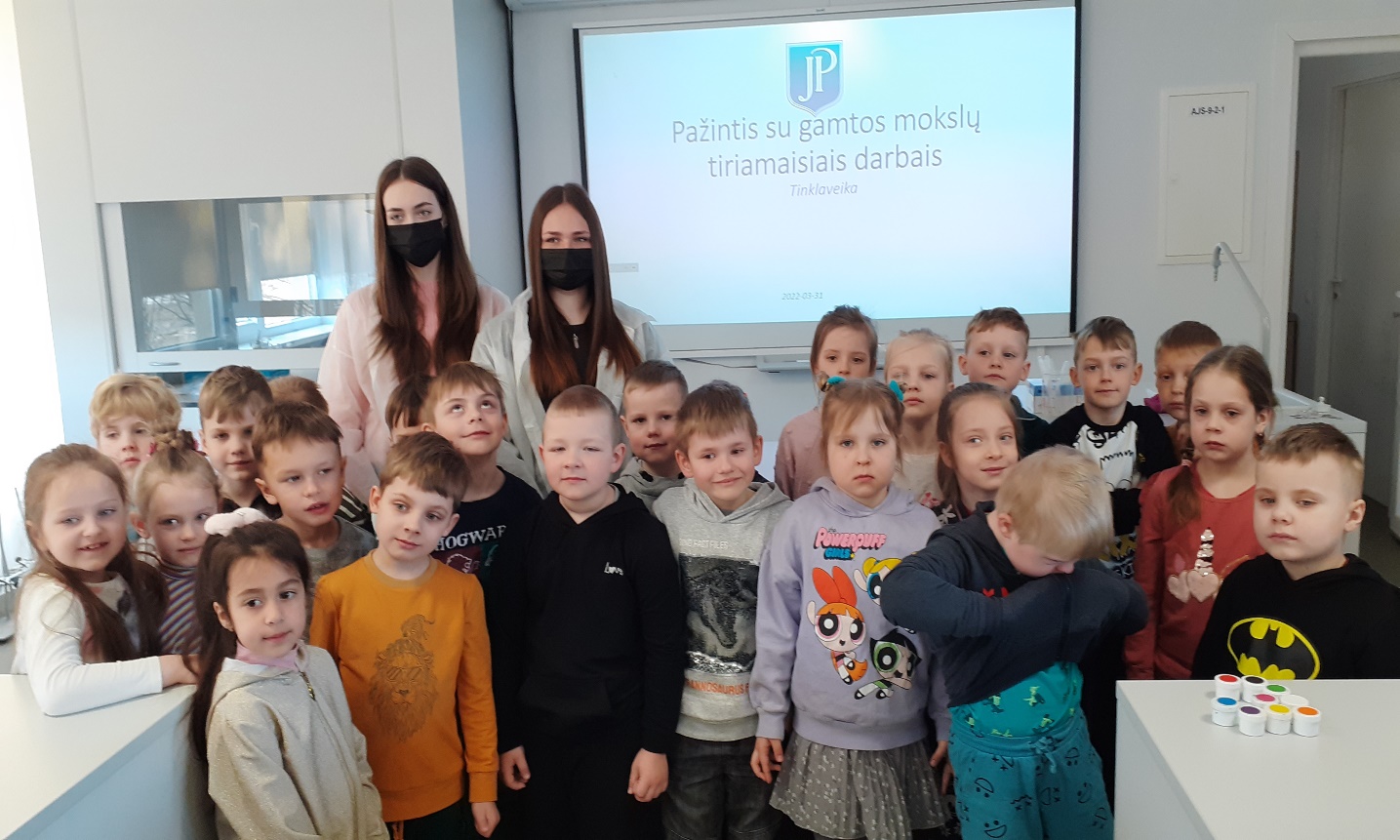 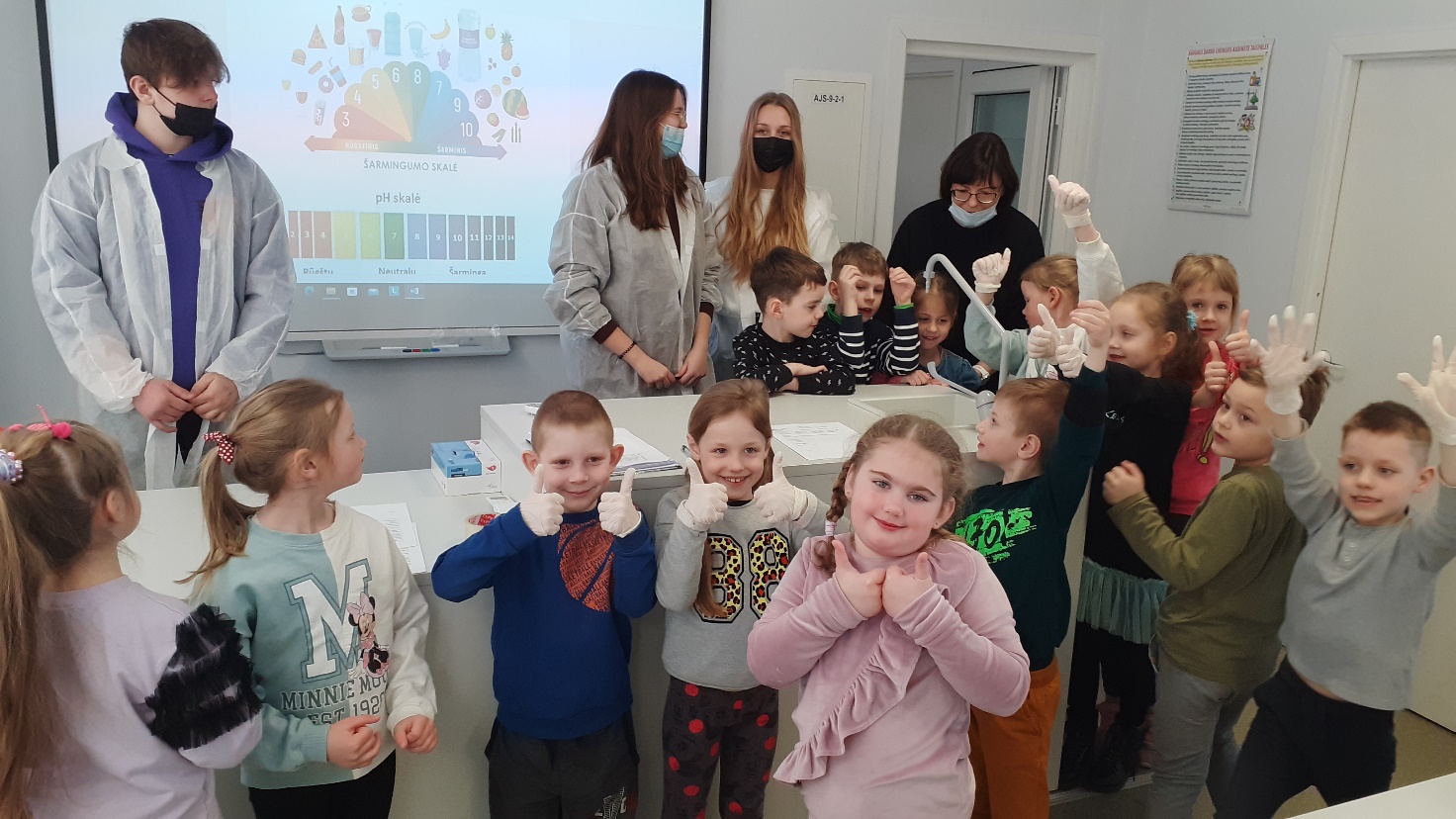 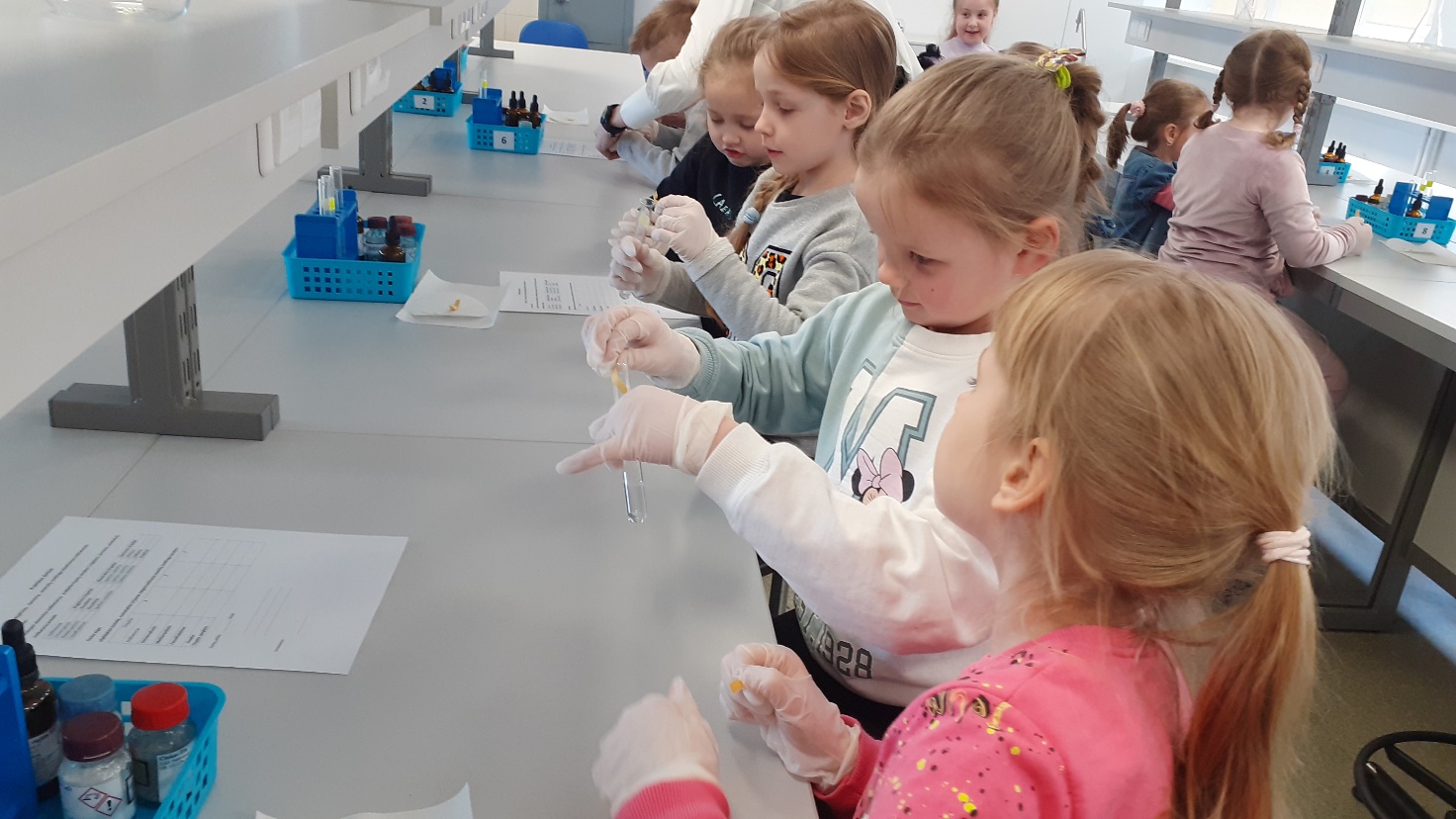 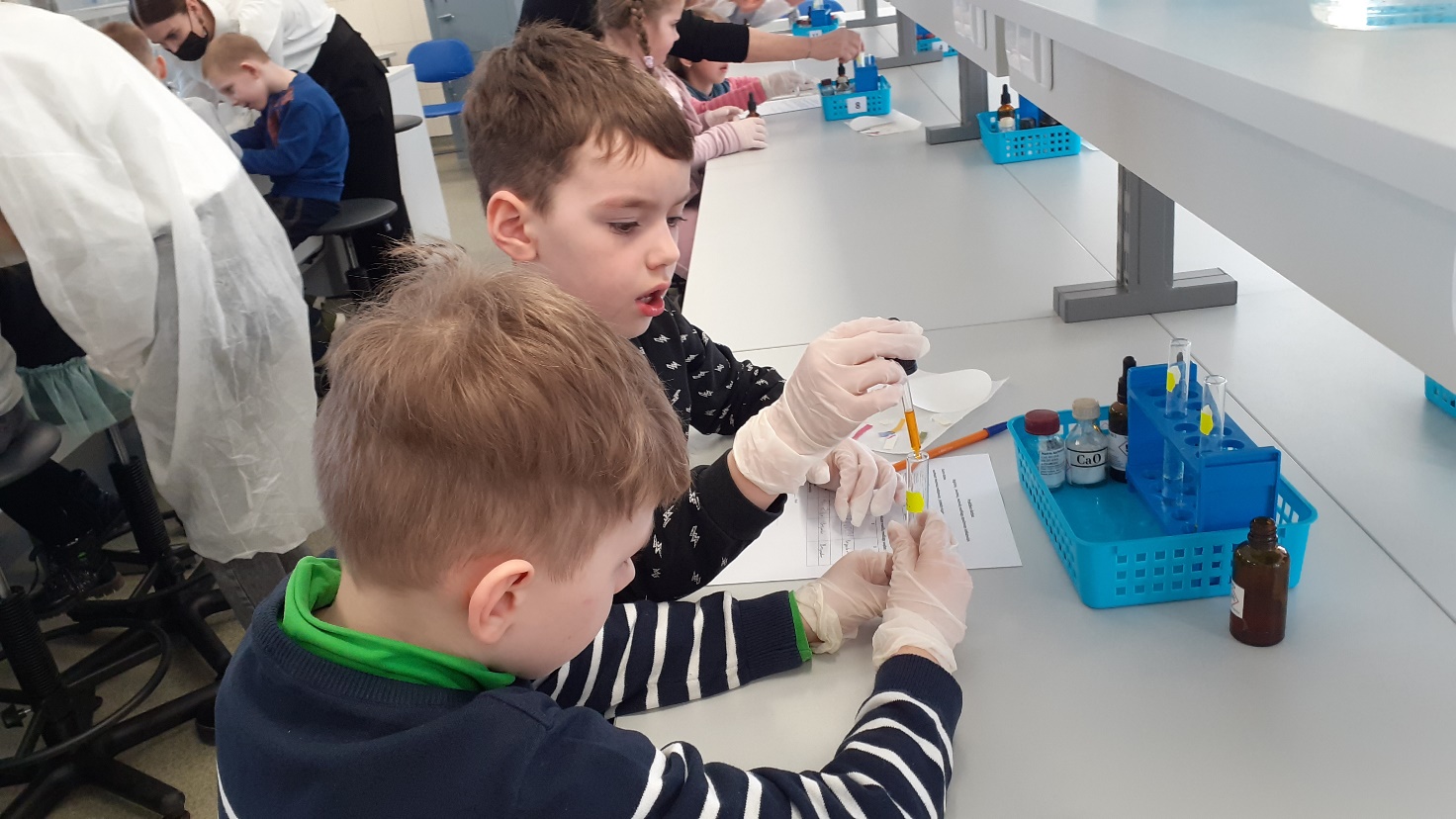 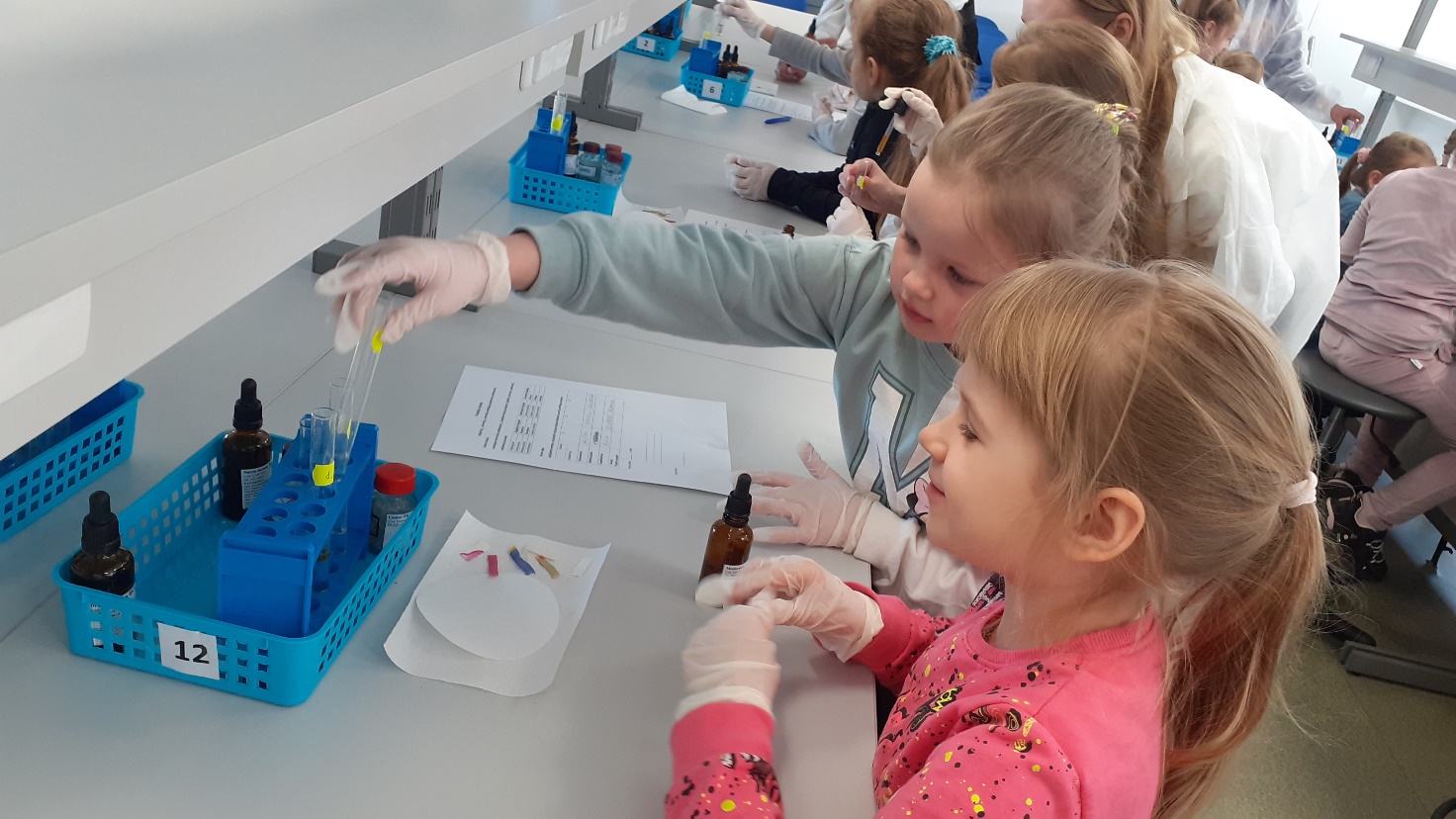 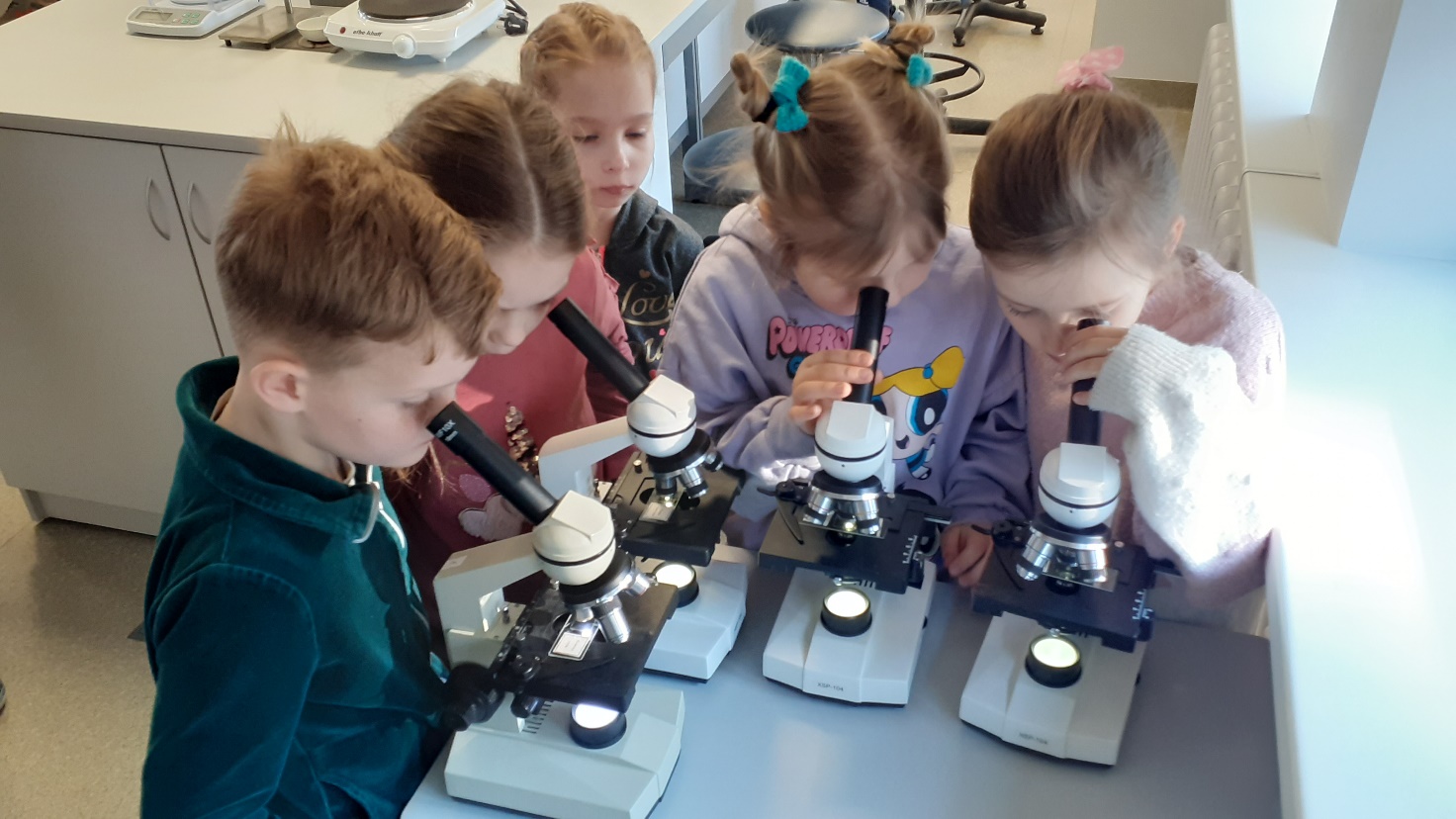 